2023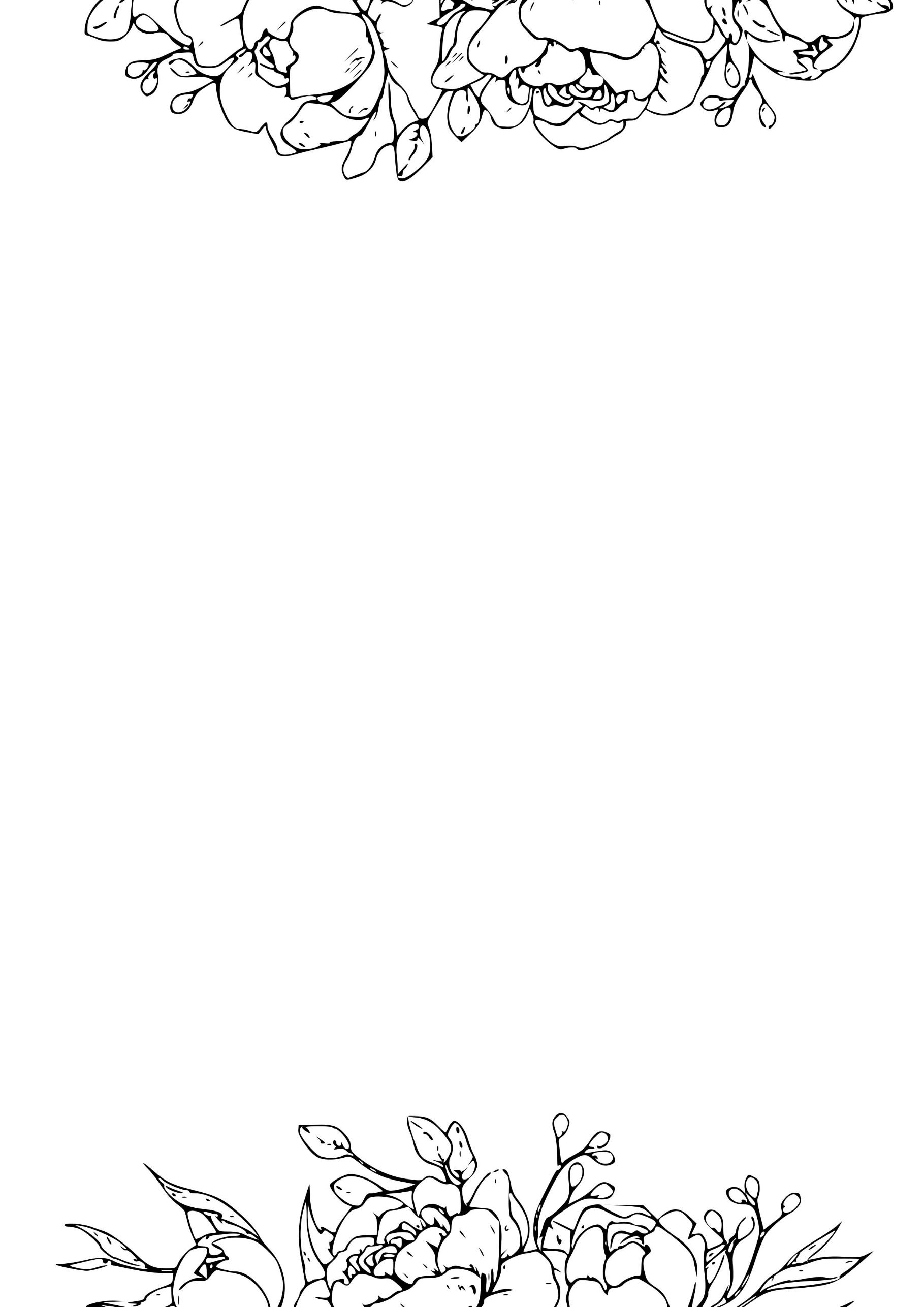 20232023JANUARIFEBRUARIMARETAPRILMUNGKINJUNIJULIAGUSTUSSEPTEMBEROKTOBERNOVEMBERDESEMBER